ParaguayParaguayParaguayParaguayDecember 2026December 2026December 2026December 2026SundayMondayTuesdayWednesdayThursdayFridaySaturday123456789101112Virgin of Caacupe1314151617181920212223242526Christmas Day2728293031New Year’s EveNOTES: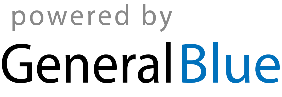 